Số: 14/CT-NQ-HĐQT                                       	     Hà Nội, ngày 25 tháng 10 năm 2013NGHỊ QUYẾTCỦA HĐQT CÔNG TY CP ĐẦU TƯ VÀ THƯƠNG MẠI DẦU KHÍ SÔNG ĐÀ Tại Hội nghị sơ kết công tác SXKD, công tác đoàn thể 9 tháng đầu năm 2013 Triển khai kế hoạch, nhiệm vụ quý IV năm 2013 và Phiên họp Hội đồng quản trị Công ty Lần thứ 5, Khóa III - Nhiệm kỳ 2013 -:- 2018Vào lúc 08 giờ 30, ngày 25 tháng 10 năm 2013 tại Phòng họp Công ty Cổ phần Đầu tư và Thương mại Dầu khí Sông Đà, Tầng 4 - CT3 - Tòa nhà FODACON - Đường Trần Phú - Quận Hà Đông - Thành phố Hà Nội. Công ty đã tiến hành Hội nghị sơ kết công tác SXKD, công tác đoàn thể 9 tháng đầu năm 2013; triển khai kế hoạch, nhiệm vụ quý IV năm 2013 và Phiên họp Lần thứ 5, Khóa III - Nhiệm kỳ 2013 -:- 2018 của Hội đồng quản trị Công ty dưới sự chủ trì của Ông Đinh Mạnh Thắng - Bí thư Đảng ủy, Chủ tịch Hội đồng quản trị Công ty.Tham dự cuộc họp có các Ông (Bà): Uỷ viên BCH Đảng bộ, Uỷ viên Hội đồng quản trị; Thành viên Ban Kiểm soát; Chủ tịch Công đoàn, Bí thư Đoàn TN Công ty; Ban Tổng Giám đốc, Kế toán trưởng, Trưởng các phòng nghiệp vụ Công ty; Chủ tịch, Giám đốc các đơn vị thành viên; Đội trưởng các Đội Xây dựng trực thuộc.Ông Đinh Mạnh Thắng thông qua nội dung cuộc họp:- Kiểm điểm thực hiện nhiệm vụ SXKD 9 tháng đầu năm 2013. Triển khai kế hoạch, nhiệm vụ quý IV năm 2013;- Kiểm điểm công tác Đảng 9 tháng đầu năm 2013, chương trình công tác quý IV năm 2013;- Báo cáo kết quả công tác kiểm tra, kiểm soát 9 tháng đầu năm 2013, chương trình công tác quý IV năm 2013;- Báo cáo đề án tái cấu trúc toàn công ty PVSD;- Kiểm điểm công tác của BCH Công đoàn, Đoàn thanh niên 9 tháng đầu năm 2013, chương trình công tác quý IV năm 2013;- Hội đồng quản trị Công ty họp phiên thứ 5.I. VỀ CÔNG TÁC SẢN XUẤT KINH DOANH:Sau khi nghe Ông Hoàng Văn Toản - Tổng Giám đốc và các Trưởng phòng có liên quan trình bày báo cáo. Hội đồng quản trị Công ty đã thảo luận và thống nhất thông qua Nghị quyết với các nội dung chính như sau:1. Về kết quả hoạt động SXKD 9 tháng đầu năm 2013 :Tổng giá trị SXKD: 	TH 603,950 tỷ/ KH 619,638 tỷ 	- Đạt tỷ lệ 97%.+ Trong đó:Giá trị XL: 			TH 120,575 tỷ/KH 130,445 tỷ 	- Đạt tỷ lệ 92%.Giá trị SXCN: 		TH 47,613 tỷ/KH 73,561 tỷ 	- Đạt tỷ lệ 65%.Kinh doanh VT&TB: 	TH 435,762 tỷ/KH 415,633 tỷ 	- Đạt tỷ lệ 105%.Doanh thu: 			TH 551,573 tỷ/KH 466,111 tỷ 	- Đạt tỷ lệ 118%.Nộp Ngân sách NN: 	TH 9,132 tỷ/KH 9,148 tỷ 		- Đạt tỷ lệ 100%.LN hợp nhất toàn Cty: 	TH 5,725 tỷ/KH 7,394 tỷ 		- Đạt tỷ lệ 77%.Thu nhập bình quân: 	TH 5,012 triệu/KH 5,000 triệu 	- Đạt tỷ lệ 103 %.Lao động bình quân: 	TH 205 người/KH 210 người 	- Đạt tỷ lệ 98%.Về kế hoạch SXKD quý IV năm 2013:Tổng giá trị SXKD		: 282,652 tỷ đồng.+ Trong đó:Theo đơn vị thực hiện:Công ty mẹ		: 228,260 tỷ đồng.Công ty SOTRACO M	:  54,392 tỷ đồng.Theo hạng mục công việc:Giá trị Xây lắp		:   41,173 tỷ đồng.Giá trị SXCN		:   15,304 tỷ đồng.Kinh doanh vật VTTB	: 226,175 tỷ đồng.Doanh thu			: 198,570 tỷ đồng.Nộp NSNN			:     4,273 tỷ đồng.Lợi nhuận hợp nhất		:     2,391 tỷ đồng.II. CÁC CÔNG TÁC KHÁCĐối với công tác tái cấu trúc trong toàn công tyVề việc tái cấu trúc Chi nhánh công ty tại TP Hồ Chí Minh và Công ty TNHH Đầu Tư Khai Thác Khoáng Sản SOTRACO, HĐQT thống nhất giữ nguyên mô hình như hiện nay. Yêu cầu trong quý IV/2013 các phòng ban công ty cùng với hai đơn vị xây dựng phương án tái cấu trúc sao cho phù hợp để quyết định vào đầu năm 2014.Đối với công tác đầu tư tài chính tại các công ty cổ phầnHĐQT Công ty thống nhất thành lập Ban rà soát và đánh giá lại thực trạng hoạt động của các công ty này để báo cáo đại hội cổ đông 2014 về phương án xử lý. Gồm các thành viên:Ông Trần Anh Đức 	- Trưởng ban;Ông Phạm Trường Tam 	- Uỷ viên;Ông Vũ Trọng Hùng 	- Uỷ viên;Ông Mai Thanh Liêm	- Uỷ viên.Đối với dự án Khu đô thị Vĩnh Thanh - Nhơn Trạch - Đồng NaiHĐQT thống nhất việc tiếp tục tìm kiếm đối tác để chuyển nhượng hoặc hợp tác và triển khai thực hiện thu hồi vốn đã đầu tư (thực hiện trong quý IV/2013 để báo cáo ĐHCĐ thường niên năm 2014 ra nghị quyết thực hiện).Đối với khoản công nợ cá nhân của ông Phùng Xuân NamĐồng ý chuyển số tiền 400 triệu đồng đang trừ công nợ của Ông Nam tại hạng mục Công trình Nhà làm việc của ban quản lý SUDICO tại dự án Nam An Khánh sang giảm trừ công nợ Công trình kè Hồ Tây, số tiền công nợ còn lại là: 346.164.204 VNĐ, yêu cầu ông Phùng Xuân Nam nộp số tiền trên cho công ty PVSD trong tháng 11/2013. (Tỷ lệ biểu quyết đồng ý 4/5) Yêu cầu ông Phùng Xuân Nam có trách nhiệm phối hợp với công ty PVSD để thu hồi số tiền 817.416.000, đồng của công trình kè Hồ Tây mà Chủ đầu tư còn đang nợ công ty PVSD.Đối với các khoản công nợ của các đơn vị thành viên của PVCDo các đơn vị thành viên của PVC (PVC ME, PVC HN, PVC Vinaconex, IMECO,…) đang nợ Công ty hiện nay đang gặp rất nhiều khó khăn về tài chính và có nguy cơ phá sản và ngừng hoạt động rất cao dẫn đến tiềm ẩn nguy cơ thất thoát vốn của Công ty nên Hội đồng quản trị đồng ý phương án để Công ty thu hồi các khoản công nợ của các đơn vị này bằng hình thức nhận lại các tài sản có giá trị sử dụng đang thuộc quyền sở hữu của các đơn vị này. Đối với các tài sản các đơn vị này đang thế chấp tại ngân hàng hoặc Công ty cho thuê tài chính đồng ý để Công ty mua, nhận lại các khoản nợ này từ các tổ chức tín dụng.  Đối với dự án khu liên hợp lọc hoá dầu Nghi Sơn HĐQT Công ty thống nhất để công ty liên danh với TCT Anh Phát tham gia thi công và cung cấp vật tư cho dự án, dự kiến các phần công việc sau:Dự án xin cấp mỏ đá tại núi Hang Làng - xã Tân Trường - huyện Tĩnh Gia - tỉnh Thanh Hoá.Dự án xin cấp 157 ha tại mặt bằng khu kinh tế Nghi Sơn (bên cạnh dự án liên hợp lọc hoá dầu Nghi Sơn).Cung cấp vật liệu xây dựng như: đất, đá, cát… và tham gia thi công san lấp mặt bằng dự án nhà máy lọc hoá dầu Nghi Sơn giai đoạn 1.Và một số các công việc khác.Chấp thuận đơn xin thôi kiêm nhiệm chức vụ thư ký Công ty của Ông Quách Bá Vương theo đơn ngày 23 tháng 10 năm 2013 kể từ ngày 26 tháng 10 năm 2013.Giao cho HĐTV và Ban lãnh đạo Công ty TNHH Đầu Tư Khai Thác Khoáng Sản SOTRACO (SOTRACO M) chuẩn bị hồ sơ, tài liệu để tổ chức phiên họp HĐTV mở rộng nhằm đánh giá, rà soát kết quả hoạt động SXKD 9 tháng đầu năm 2013, kế hoạch quý IV/2013 và bàn phương án tháo gỡ những khó khăn hiện nay của Công ty SOTRACO M.Thành phần tham dự họp:+ Công ty PVSD: Chủ tịch HĐQT, TGĐ, KTT, TP Kinh Tế Đầu Tư.+ Công ty SOTRACO M: HĐTV, BKS, BGĐ, KTT, TP KTTH, Trạm Trưởng.Thời gian: trước ngày 10 tháng 11 năm 2013. Giao cho Công ty SOTRACO M thống nhất thời gian họp và gửi giấy mời cho các thành phần tham dự.Địa điểm: phòng họp Công ty SOTRACO MBổ nhiệm chức danh thư ký Công ty đối với:Ông 			: Mai Thanh Liêm.Sinh ngày		: 05 tháng 05 năm 1981.Trình độ		: Cử nhân Tài chính Kế toán; Thạc sỹ kinh tế.Chức vụ hiện nay	: Phó Kế toán trưởng Công ty.Giữ chức vụ 		: Thư ký Công ty kiêm Phó Kế toán trưởng Công ty.Thời gian 		: Kể từ ngày 26 tháng 10 năm 2013.Cuộc họp kết thúc vào lúc 11h00 cùng ngày.Nơi nhận: 					 	          T.M HỘI ĐỒNG QUẢN TRỊ                   - BCH Đảng bộ Cty (p/h thực hiện); 			              Chủ tịch- Các UV. HĐQT; TV. BKS Cty;- Công đoàn, ĐTN Cty (đ/b);- Ban TGĐ, các Phòng nghiệp vụ;- Các đơn vị trực thuộc Công ty;					- Website Công ty;- Lưu: TCHC, HĐQT.                   Đinh Mạnh Thắng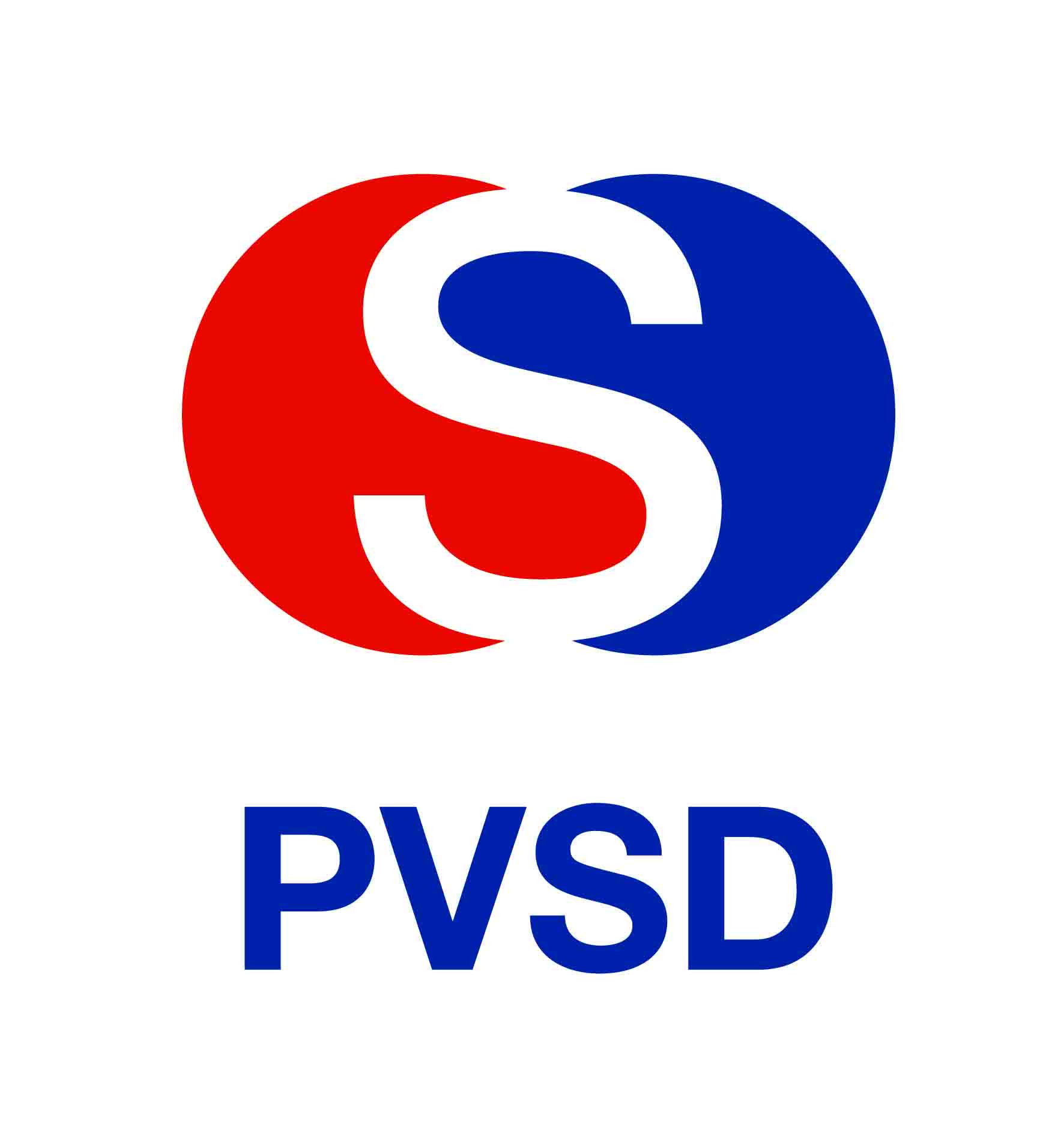 CÔNG TY CỔ PHẦN ĐẦU TƯ VÀ THƯƠNG MẠI                  DẦU KHÍ SÔNG ĐÀHỘI ĐỒNG QUẢN TRỊ